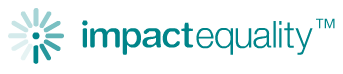 Equality AnalysisBirmingham City Council Analysis ReportIntroductionThe report records the information that has been submitted for this equality analysis in the following format.Overall PurposeThis section identifies the purpose of the Policy and which types of individual it affects. It also identifies which equality strands are affected by either a positive or negative differential impact.Relevant Protected CharacteristicsFor each of the identified relevant protected characteristics there are three sections which will have been completed.Impact Consultation Additional WorkIf the assessment has raised any issues to be addressed there will also be an action planning section.The following pages record the answers to the assessment questions with optional comments included by the assessor to clarify or explain any of the answers given or relevant issues.1  Activity TypeThe activity has been identified as a New/Proposed Function.2  Overall Purpose2.1 What the Activity is forWhat is the purpose of this Function and expected outcomes?The Care Centres were originally set up to provide long and short term residential provision for people with dementia, as well as a range of other services to enable people to maximise their independence.The two Care Centres being assessed for this Equality Impact Needs Assessment are:Norman Power CentrePerry Trees CentreThe Council feels it can no longer provide Residential Care in the Care Centres in a way which represents value for money when compared to providers of similarservices within the care market. The Care Centres Project is set up to review the CareCentres and explore alternative options for their future provision. The alternative options could include:Exploring alternative uses for the Care Centres to meet gaps in the service delivery market, including exploring demand for high level nursing dementia care /enhanced assessment bedsExploring options for further integration and shared use with Better Care Fund (Systems Resilience) partners so that the Care Centres deliver better health and wellbeing outcomes for those who use the serviceExploring options to transfer the operation of the Care Centres to other care providers in the marketExploring options to consolidate the residential units into one or more CareCentres.The review of the Care Centres will also contribute to the savings required by theCouncil as identified in the Budget 2016+ consultation document.For each strategy, please decide whether it is going to be significantly aided by the Function.2.2 Individuals affected by the policyWill the policy have an impact on service users/stakeholders?	YesCommentThe proposed changes to function and usage of  the two Care Centres will impact on service users who are residents and their relatives/carers and friends, as well as wider stakeholders who either hire the facilities for community groups and services for community provision, or who access the services provided.The different stakeholders will be affected by what the Care Centres will provide in the future delivery model which may include different NHS facilities which they may potentially access in the future.The current service users of the Elders Groups (Older Adults Day Care provision) which is a service within the Care Centres will also be impacted by any changes to the two Care Centres. It should be noted that Older Adults Day Care provision is subject to a separate review as part of the Older Adults Day Care Project and therefore separate consultation for the elders Groups service users in the Care Centres is planned as part of this Project. It is acknowledged that it will be necessary to keep in touch with the time scales for this latter Project in respect of the Care Centres.The proposal for the Care Centres includes a specific proposal for the Council to cease the residential services for older people so this will particularly impact on the current residents in each of the two Care Centres.Current information as at June 2016The number of residents at Norman Power Centre as of June 2016 is - 23The number of residents at Perry Trees Centre as of June 2016 is - 32.The majority of the service users who are residents in are in the older age banding:70-79  years -19%80-89   years -53%90-99   years -27%There is currently no separate data for service users who are the wider stakeholders at the Care Centres who attend community activities/groups. The service users who attend the Elders Groups are subject to a separate review under the Older Adults Day Care Project.The majority of the service users that are residential have some form of dementia and or physical disability.The Care Centres offer services which are open to people from all ethnic backgrounds .There is no data on the wider service users but for the existing residents of Norman Power and Perry Trees the current data showsPerry Trees Service users who are residents as at June 2016 currently consist of the following citizens:White – UK – 78.1%Black-African Caribbean – 12.5%Irish – 9.4%Norman Power- Service users who are residents as at June 2016 currently consist of the following citizens:Black-African Caribbean – 52.2%White – UK – 39.2%Pakistani – 4.3%Irish – 4.3% Will the policy have an impact on employees?	YesComment.The proposed changes to the function and usage of the Care Centres will impact on the staff who may be at risk of redundancy. Total staff numbers to include care, facilities and catering staff as of June 2016 are:Norman Power - 57Perry Trees - 57For the staff groups the largest affected age group across both Norman Power and Perry Trees Centres is  50-59The break-down of age per staff group is: Perry Trees Centre:Care Staff-  30-39   -   14.29 %40-49   -   21.43 %50-59   -   60.71 %60-69   -   3.75 % Facilities Staff (Catering)30-39   -  28.57 %40-49 -	nil50-59   -  42.86  %60-69   -  14.29  % Facilities staff ( Other Facilities)20-29   -  4.5530-39   -   nil40-49   -  13.6450-59   -   77.27  -(most affected cohort )60-69   -   4.55Norman Power CentreCare Staff-  30-39   - 12.12   %There are not large numbers of staff with declared disabilities at either of the Care Centres.The staff gender ratio at both centres is that there is proportionately far more female staff who work in CareCatering and other facilities roles than malesThere is a larger proportion of black and Asian staff than white UK staff within care, catering and other facilities roles at both centres.Will the policy have an impact on wider community?	YesCommentThe proposed changes to the Care Centres may affect the wider community who use the current facilities/community groups and services at the Centres, or citizens who have relatives/friends in the residential parts of the Centres.It is anticipated that the exploration of alternative uses for the Care Centres, for example possible usage by NHS partners in multidisciplinary teams/support for enablement to help patients move out of hospital quicker to recover, could free up acute hospital beds for those that need them most and will open up a broader more holistic use for the Care Centres which the wider public may at some point benefit from.2.3  Analysis on Initial AssessmentAll of the protected characteristics were assessed to establish if the proposals will impact on them in the initial assessment, and those identified as relevant for the changes proposed to the Care Centres at this stage are Age, Gender, Race, Religion and Belief and Disability. These areas will therefore be the focus of the impact assessment at this stage. Gender Re-assignment, Sexual Orientation, Marriage and Civil Partnership and Pregnancy and Maternity have not been identified as relevant at this stage. The relevant protected characteristics have been identified following an analysis of service users and staff data. A full Impact assessment will be required and will be undertaken following completion of the formal consultation, which is scheduled to take 90 days .The proposals for the Care Centre should have a positive impact on the council's key strategy of Public Service Excellence as the proposal aims to explore a more holistic usage for the care centres, working with partners e.g the NHS to benefit service users which also provides better value for money use of the facilities.The proposals will clearly have an impact on current service users and existing staff at the Centres, and the formal consultation which will be undertaken will identify any specific impacts on these groups.3  Concluding Statement on Full Assessment4  Review Date01/11/165  Action PlanThere are no relevant issues, so no action plans are currently required.EA NameCommissioning SCS Care Centres - Norman Power And Perry TreesDirectoratePeopleService AreaAdults - Specialist Care ServicesTypeNew/Proposed FunctionEA SummaryThis is an initial Equality Impact Assessment which will explore at a more overall level at this stage the impact of the proposed changes to Norman Power and Perry Trees Care Centres on service users and staff. It is being undertaken prior to any consultation taking place. It will seek to assess any disproportionate impact on the protected characteristics of Age, Disability, Gender Re-assignment, marriage and civil partnership, pregnancy and maternity, race, religion & belief, gender, sexual orientation.Reference NumberEA001185Task Group ManagerFran.Zain@birmingham.gov.ukTask Group MemberDate Approved2016-07-06 01:00:00 +0100Senior Officersonia.mais-rose@birmingham.gov.ukQuality Control OfficerCharles.Ashton-Gray@birmingham.gov.ukPublic Service ExcellenceYesCommentThe review of Norman Power and Perry Trees Care Centres will provide an opportunity to explore broader alternative usage of the buildings with other agencies for the greater benefit to service users and the community. The review  also aims to provide better value for money in the usage of the Care Centres for the public purse.CommentThe review of Norman Power and Perry Trees Care Centres will provide an opportunity to explore broader alternative usage of the buildings with other agencies for the greater benefit to service users and the community. The review  also aims to provide better value for money in the usage of the Care Centres for the public purse.A Fair CityNoA Prosperous CityNoA Democratic CityNo40-49-  27.27%50-59-  57.58%60-69-  3.3%